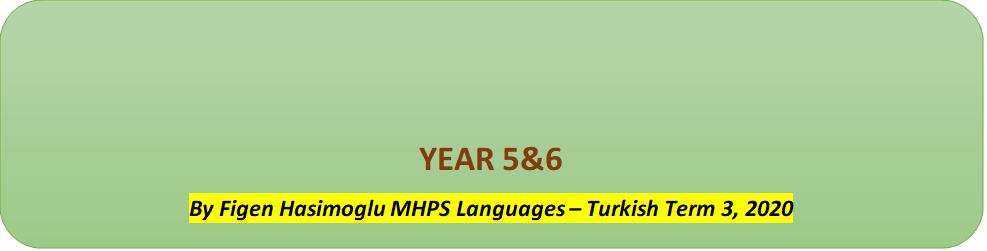 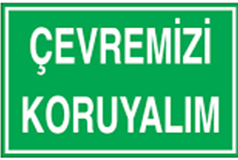 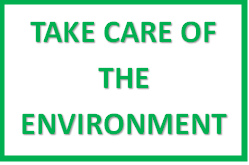 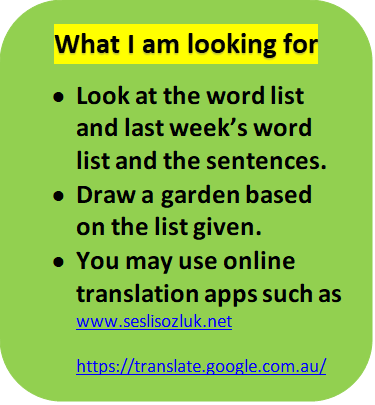 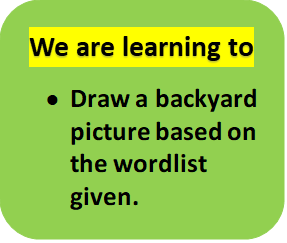 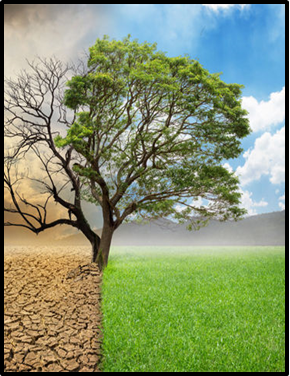 ARKA BAHÇEM – MY BACKYARD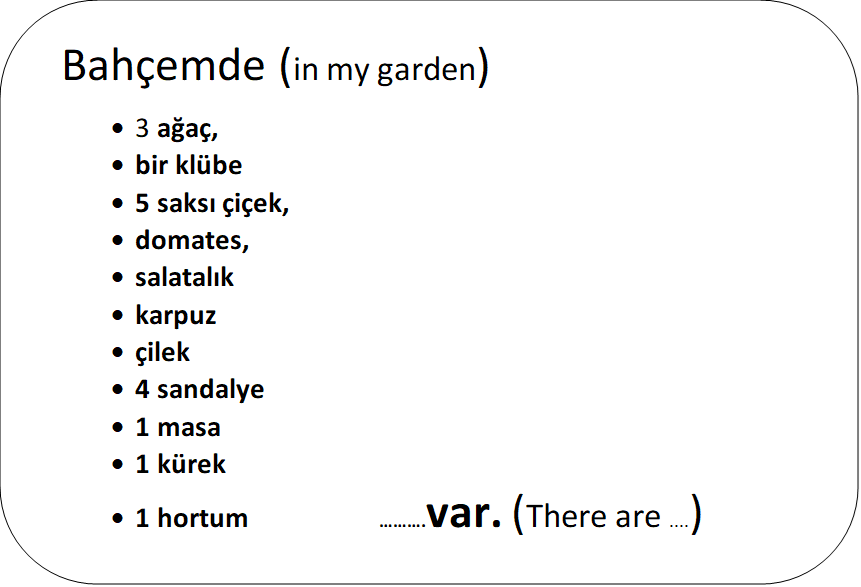       Fitness Circuit Checklist: Week 3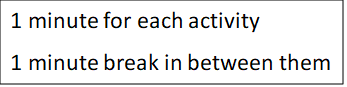 9.15- 10.00 am - LiteracyReading Eggspress – Spellinghttps://readingeggs.com.au/Log into readingeggspress to find your assigned lessonYellow- Lesson -142Suffix ly.Orange- Lesson -176Suffix ly.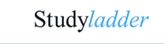  www.studyladder.com.au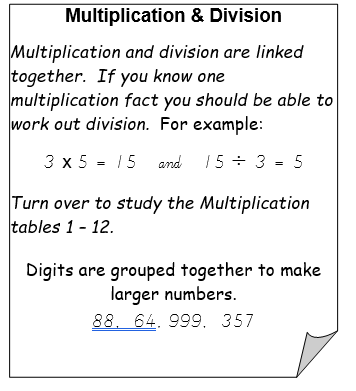 Students to work independently for 45 mins on assigned study ladder tasks.Begin with Rapid Recall Activities for 10 mins. Then move on to Multiplication tasks. LOTE12:30 – 1:20 – Share- session 1 2.30- 3.00 P.E.3.00– 3:20. AssemblyGrade 3-6 Fitness Circuit/Choice Board Instructions  Each week students will be given a choice board of activities. The centre activities MUST be done with proof of it being done with the fitness circuit checklist. The rest of the activities on the sheet are student's choice. It is required you are doing these for at least 30 minutes a day.  The video - “Fitness Circuit Explanation” will explain how to do it The video “Fitness Circuit Activities”  shows you all the activities and explains how to do them, you are picking 2 activities from each section. The “Fitness Circuit Checklist” on your MONDAY pack is where you write down the activities you pick. The colours match to the cards.  The following YouTube link will show you exactly how to do each activity. Just look for the name of the activity and it will show you exactly how to do it  https://www.youtube.com/playlist?list=PL2hDszH4XLgW5v_wEa2onDEThj7TuusxQ Complete your chosen 12 fitness activities twice a week, this is your main P.E task for the week and MUST be completed and recorded.  You are doing each activity for a minute at a time, making sure you have a minute break in between.  When you are not doing your Fitness Circuit, you are to do your CHOICE BOARD which is at the bottom of your MONDAY activities pack. At the end of the week, send your work to me either on flexibuzz or email. Send a few photos of you doing your activities!  My email: Andreas.Jordanidis@education.vic.gov.au  Name:  Room:  Attempt 1  Attempt 2 Whole Body Strength  Core Strength Arm Strength Leg Strength Stamina  Flexibility & Balance Whole Body Core Strength Arm Strength Leg Strength Stamina  Flexibility & Balance How many times in a row can you juggle a soccer ball?  Play tiggy with your family  Set up a goal and shoot it in 15 times Hang out the washing for your family.  How many items can you stack on your head without falling over?  Who can do the most push ups? Play a game of closest to pin. See who can throw a pair of socks closest to an empty bottle without knocking it over How long can you keep your arms stretched above your head?  Scavenger Hunt  Find: Blue bottle, yellow flower, Green clothes, Purple socks, something beginning with k, d, f, a, j, w FOCUS ON FITNESS Complete your fitness circuit twice this week. Did you change your activities or keep the same? 
Why/Why not?  FOCUS ON FITNESS Complete your fitness circuit twice this week. Did you change your activities or keep the same? 
Why/Why not?  Long Jump, See who in your family can jump the furthers from just where they stand.  Practice Basketball shooting (if you have a ring) If not – Find a spot high against a wall and hit it each time with a ball Throw a ball against the wall and catch it 20 times in a row. Challenge yourself to do it one handed Think about animals that you might see in the zoo. How man of them can you move like?  Meditate for 5 minutes, clothes your eyes, lay down, try and clear your mind. Relaxing music will help.   How long can you do a wall sit for? Challenge your family to it! Do 4 different Just Dance Videos on YouTube Ask your family to join in Create the letters of your name using only your body. Use your family to help you make it.  See how long you can walk with a book on your head.  